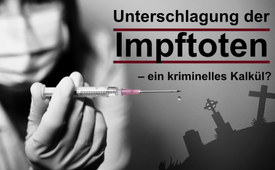 Unterschlagung der Impftoten – ein kriminelles Kalkül?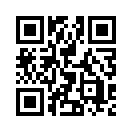 Eine Umfrage des Neurowissenschaftlers und Psy-chiaters Dr. Raphael Bonelli zum Thema Impfschäden und Impftote führte zu einem, wie er sagt, schockierenden Ergebnis. Kla.TV fasst die Zusammenhänge kurz und knapp zusammen.Der österreichische Neurowissenschaftler und Psychiater Dr. Raphael Bonelli startete ein interessantes „Sozialexperiment“, allerdings ohne Anspruch auf Wissenschaftlichkeit. 

Er befragte seine Video-Zuschauer: „Wie viele kennen Sie, die an oder mit Corona gestorben sind? Und wie viele kennen Sie, die an oder mit der Impfung gestorben sind?“ 

Die rund 6000 Kommentare waren verblüffend:  Während kaum einer Corona-Tote in seinem näheren Umfeld zu beklagen hat, häufen sich die Meldungen über Impftote und Impfgeschädigte. 

Die Reaktion aus dem Volk offenbarte, dass Dr. Bonelli mit seiner Befragung den Nerv seines Publikums getroffen hatte. Denn während die Corona-Toten nach wie vor Gegenstand jeder öffentlichen Diskussion sind, werden die Impfgeschädigten oder gar Impftoten in den Medien regelrecht totgeschwiegen. Zumindest wird jeder Zusammenhang zum Impfstoff hartnäckig bestritten und Beiträge, die darüber berichten, werden zensiert. So wurde auch Bonellis YouTube-Kanal nach seinem Aufruf gesperrt. 

Spätestens an dieser Stelle müsste der hohe politische und mediale Druck rund ums Impfen jeden aufhorchen lassen, sprechen die vielen Impfopfer doch Bände! Deren Verschweigen jedenfalls erhärtet den Verdacht, es könnte sich hier um ein kriminelles Kalkül handeln, um ein breitflächiges Aufmerken im Volk zu verhindern!von ol./bua.Quellen:Masse der Impf-Todesfälle schockiert Bonelli
https://report24.news/raphael-bonelli-fragt-nach-todesfaellen-mit-impfung-masse-der-rueckmeldungen-schockiert/

YouTube löscht Video über Impfschäden
https://report24.news/zensur-youtube-loescht-bonellis-video-mit-fast-6-000-kommentaren-ueber-impfschaeden/?feed_id=4120Das könnte Sie auch interessieren:#GesundheitMedizin - Gesundheit & Medizin - www.kla.tv/GesundheitMedizin

#Coronavirus - Covid-19 - www.kla.tv/Coronavirus

#MysterioeseTodesfaelle - Mysteriöse Todesfälle - www.kla.tv/MysterioeseTodesfaelleKla.TV – Die anderen Nachrichten ... frei – unabhängig – unzensiert ...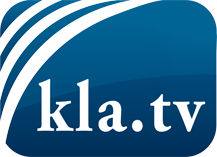 was die Medien nicht verschweigen sollten ...wenig Gehörtes vom Volk, für das Volk ...tägliche News ab 19:45 Uhr auf www.kla.tvDranbleiben lohnt sich!Kostenloses Abonnement mit wöchentlichen News per E-Mail erhalten Sie unter: www.kla.tv/aboSicherheitshinweis:Gegenstimmen werden leider immer weiter zensiert und unterdrückt. Solange wir nicht gemäß den Interessen und Ideologien der Systempresse berichten, müssen wir jederzeit damit rechnen, dass Vorwände gesucht werden, um Kla.TV zu sperren oder zu schaden.Vernetzen Sie sich darum heute noch internetunabhängig!
Klicken Sie hier: www.kla.tv/vernetzungLizenz:    Creative Commons-Lizenz mit Namensnennung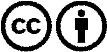 Verbreitung und Wiederaufbereitung ist mit Namensnennung erwünscht! Das Material darf jedoch nicht aus dem Kontext gerissen präsentiert werden. Mit öffentlichen Geldern (GEZ, Serafe, GIS, ...) finanzierte Institutionen ist die Verwendung ohne Rückfrage untersagt. Verstöße können strafrechtlich verfolgt werden.